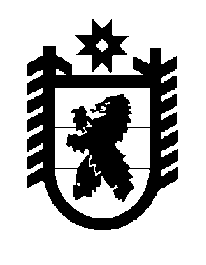 Российская Федерация Республика Карелия    ПРАВИТЕЛЬСТВО РЕСПУБЛИКИ КАРЕЛИЯПОСТАНОВЛЕНИЕот  9 сентября 2013 года № 279-Пг. Петрозаводск Об определении на территории Республики Карелия мест массового скопления граждан и мест нахождения источников повышенной опасности, в которых не допускается розничная продажа алкогольной продукции	В соответствии с Правилами определения органами государствен-ной власти субъектов Российской Федерации мест  массового скопления граждан и мест нахождения источников повышенной опасности, в которых не допускается розничная продажа алкогольной продукции, утвержденными постановлением Правительства Российской Федерации от 27 декабря 2012 года № 1425 «Об определении органами государствен-ной власти субъектов Российской Федерации мест  массового скопления граждан и мест нахождения источников повышенной опасности, в которых не допускается розничная продажа алкогольной продукции, а также определении органами местного самоуправления границ прилегающих к некоторым организациям и объектам территорий, на которых не допускается розничная продажа алкогольной продукции», и на основании пункта 1 части 2 статьи 3 Закона Республики Карелия от               8 июня 2012 года № 1602-ЗРК «О некоторых вопросах реализации Федерального закона «О государственном регулировании производства и оборота этилового спирта, алкогольной и спиртосодержащей продукции и об ограничении потребления (распития) алкогольной продукции» на территории Республики Карелия» Правительство Республики Карелия              п о с т а н о в л я е т: 1. Определить местами массового скопления граждан, в которых не допускается розничная продажа алкогольной продукции:1) единые специально отведенные или приспособленные для коллективного обсуждения общественно значимых вопросов и выражения общественных настроений, а также для массового присутствия граждан для публичного выражения общественного мнения по поводу актуальных проблем преимущественно общественно-политического характера места на территории Республики Карелия, при проведении публичных мероприятий, определенные постановлением Правительства Республики Карелия от 21 мая 2013 года № 164-П «Об определении единых  специально отведенных или приспособленных для коллективного обсуждения общественно значимых вопросов и выражения общественных настроений, а также для массового присутствия граждан для публичного выражения общественного мнения по поводу актуальных проблем преимущественно общественно-политического характера мест на территории Республики Карелия» и расположенные за пределами зданий (строений, сооружений);2) расположенные за пределами зданий (строений, сооружений) места проведения публичных мероприятий, организуемых в соответствии с Федеральным законом от 19 июня 2004 года № 54-ФЗ «О собраниях, митингах, демонстрациях, шествиях и пикетированиях», с численностью участников не менее 100 человек, за исключением мест, указанных в подпункте 1 настоящего пункта.2. Установить, что при проведении публичных мероприятий в местах массового скопления граждан не допускается розничная продажа алкогольной продукции в период времени его проведения.3. Установить, что на территории Республики Карелия к местам нахождения источников повышенной опасности, в которых не допускается розничная продажа алкогольной продукции, относятся территории, расположенные в границах опасных производственных объектов, для которых установлена обязательность разработки декларации промышленной безопасности, согласно приложению к настоящему постановлению.4. Настоящее постановление вступает в силу по истечении 10 дней со дня официального опубликования.            Глава Республики  Карелия                                                            А.П. Худилайнен______________Приложение к постановлению Правительства Республики Карелия  от  9 сентября 2013 года № 279-П№ п/пНаименование опасного производственного объектаНаименование эксплуатирующей организации1.Склад кислоты цеха выпаривания щелоковоткрытое акционерное общество «Сегежский целлюлозно-бумажный комбинат»2.Склад кислоты станции биоло-гической очисткиоткрытое акционерное общество «Сегежский целлюлозно-бумажный комбинат»3.Склад хлораоткрытое акционерное общество «Сегежский целлюлозно-бумажный комбинат»4.Петрозаводская газонаполни-тельная станцияоткрытое акционерное общество «Карелгаз»5.Питкярантская газонаполни-тельная станцияоткрытое акционерное общество «Карелгаз»6.Сегежская газонаполнитель-ная станцияоткрытое акционерное общество «Карелгаз»7.Склад взрывчатых материаловоткрытое акционерное общество «Карельский окатыш»8.Склад хлора филиала ОАО «ПКС» «Водоканал», местечко Выгойнаволокоткрытое акционерное общество «Петрозаводские коммунальные системы»9.Склад взрывчатых материалов, урочище Лупиккооткрытое акционерное общество «Карьероуправление «Мосавтодор»